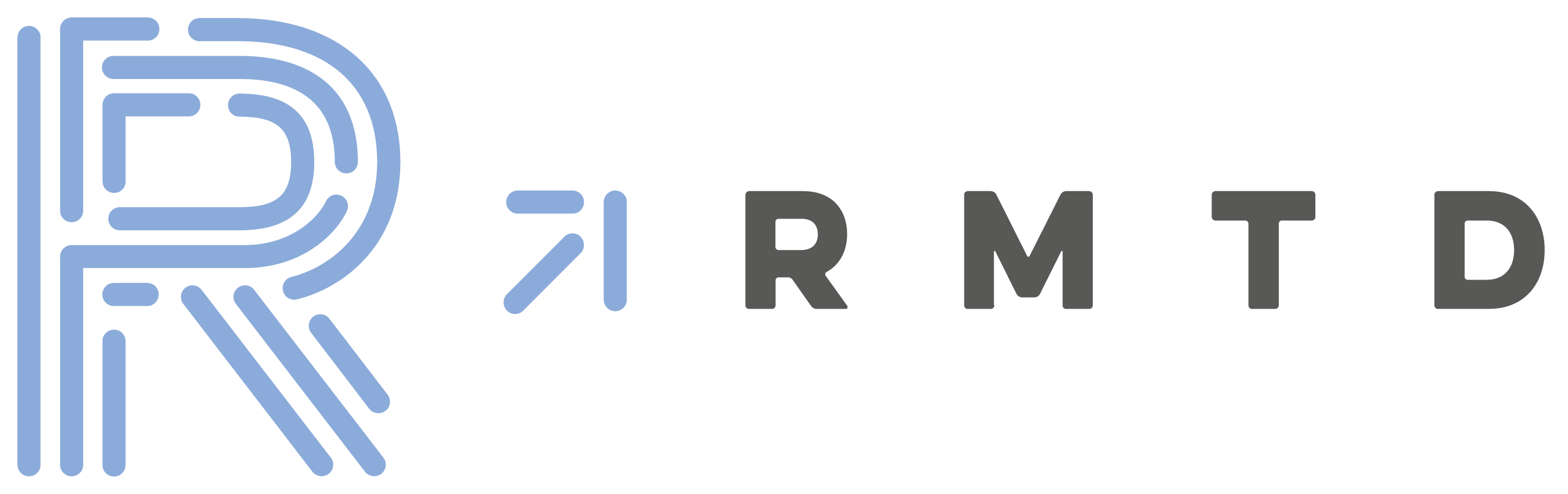      Reasonable Modification Request Form RMTDRMTD is committed to providing safe, reliable, courteous, accessible, and user -friendly services to its customers. To ensure equality and fairness, RMTD is committed to making reasonable modifications to its policies, practices, and procedures to avoid discrimination and ensure programs and services are accessible to individuals with disabilities. Complaints regarding ADA Policy can be made by using this form, contacting us by phone, or by using our online ADA Complaint and Reasonable Modification Request Form. Preferred Contact Method (select one) Email Phone US Mail.Name:____________________________________      Last Name:____________________________ Address:____________________________________________________________________________ City:________________________________State:____________Zip Code:_______________________ Primary Telephone:___________________________________________    Email Address:_______________________________________________ Briefly describe your ADA Complaint or your reasonable modification complaint in order to use the bus service.__________________________________________________________________________________________________________________________________________________________________________________________________________________________________________________________________________________________________________________________________________________________________________________________________________________Please send this form via US Mail, or Email using the contact information below. You may attach any written materials or other information that you think is relevant to your complaint to this form. RMTD Operations Manager US Mail:                                                       Phone: 815-961-9000                                                                    Email 520 Mulberry Street                                                                                                                       rpriddy@rmtd.org Rockford, IL 61101 